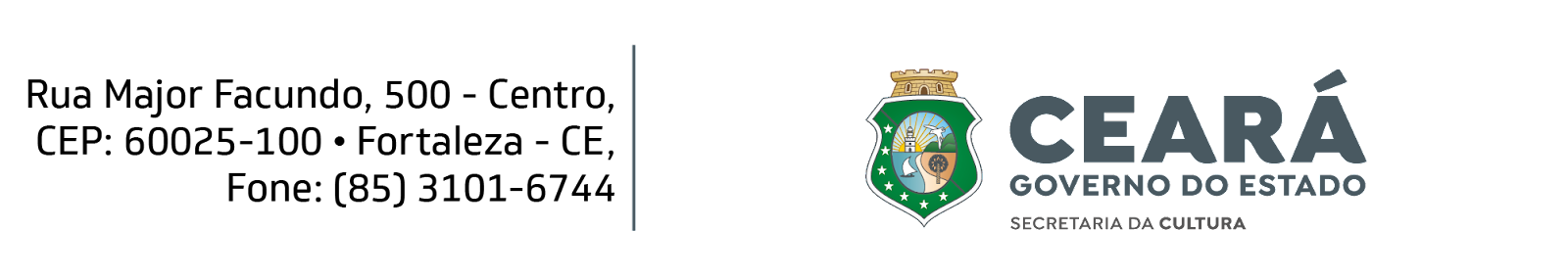 EDITAL “TESOUROS VIVOS DA CULTURA”DO ESTADO DO CEARÁ - 2022ANEXO V - DECLARAÇÃO DE RESIDÊNCIA(Caso o candidato pessoa natural ou o representante de grupo/coletividade não possua comprovante de residência em seu nome)Eu, ____________________________________________________________________,  portador(a) do CPF nº ____________________________, e da Carteira de Identidade nº __________________________, órgão expedidor __________________________, expedida em ____/____/______, DECLARO, a pedido do(a) candidato(a) e para fins de comprovação de residência junto à Secretaria da Cultura do Estado do Ceará  – SECULT, que o (a) Sr(a) ____________________________________________________ reside no endereço ___________________________________________________________________________________________. Por ser verdade, dato e assino o presente documento, declarando estar ciente de que responderei em caso de falsidade das informações aqui prestadas._________________, ______ de __________________ de 2022._______________________________________________________Assinatura ou impressão digital do(a) declaranteOBSERVAÇÃO: Anexar comprovante de residência em nome do declarante.